Для создания базы данных и получения достоверной информации о численности членов Томской региональной общественной организации «Профессиональная ассоциация медицинских сестер Томской области» (далее Ассоциация) просим Вас провести сверку членов Ассоциации до 31 марта 2016 г.При проведении сверки необходимо учитывать всех членов Ассоциации, работающих в медицинской организации на момент сверки, включая персонал, находящийся в декретном отпуске.Списки членов Ассоциации составляются в алфавитном порядке с указанием ФИО полностью (при смене фамилии первой указывать новую, в скобках – фамилию при вступлении), занимаемой должности на момент сверки и полного названия места работы, должностного оклада, работы на какую ставку (1 ставка, 0,5 ставки, 0,25 ставки), номера удостоверения и даты вступления (по удостоверениям членов Ассоциации). Не допускаются сокращения.Списки членов Ассоциации составляются на момент сверки, установленная графиком, в двух экземплярах (форма № 1). В таблице указываются только те должности, которые у Вас имеются, согласно приказу МЗ РФ  №1183 Н от 20.12.2012г. «Об утверждении номенклатуры должностей медицинских и фармацевтических работников».Также просим указать номер и дату Договора, согласно которому происходит выплата членских взносов или указать, что членские взносы выплачиваются непосредственно исполнительному директору наличными по расходным ордерам или через банк.Если Вы не оплачивали членские взносы в течение года, то, согласно Устава, Вы не считаетесь членом Ассоциации, поэтому Вам необходимо заполнить заявление Формы №2.Напоминаем! Заявления желающих вступить в Ассоциацию лучше оформить до сверки. Во время сверки делать это нежелательно, т.к. в списках вы не сможете указать номера удостоверений, тем самым ухудшится организация сверки. Если на момент сверки у Вас нет членов Ассоциации, ждем Ваших заявлений, согласно Форме №2. Для того, чтобы вступить в ассоциацию, необходимо ознакомиться с Уставом (на сайтах http://zdrav.tomsk.ru/ и http://stoptb.tomsk.ru/ в разделе Ассоциация или ТРОО ПАМСТО), написать заявление, оплатить вступительный взнос 100 рублей, далее ежемесячно 1 % от должностного оклада (через отчисления бухгалтерии по вашему письменному заявлению - прилагается). При возникновении вопросов Вы можете обратиться по телефонам 8-909-549-67-69. Можете пересылать информацию в электронном виде по адресам: IlinixNV@stoptb.tomsk.ru, fedot-tanya@yandex.ruСпасибо за сотрудничество! Надеемся на своевременное и успешное проведение сверки членов Ассоциации! Председатель ТРОО ПАМСТО                                                                          Т. Ю. ФедоткинаФорма № 1Списокчленов Томской профессиональной сестринской ассоциации(название медицинской организации)на «       »                              2016 годаОбщее количество членов Ассоциации ___________Количество членов Ассоциации, находящихся в декретном отпуске __________Главная медицинская сестра					            И.О.Фамилия               Дата сдачи спискаФорма № 2ПредседателюТРОО «Профессиональная ассоциациямедицинских сестер Томской области»Федоткиной Татьяне ЮрьевнеОт Фамилия __________________________	Имя       	Отчество 	Дата рождения «	»	19	Почтовый индекс:	Домашний адрес:	(город, поселок, улица, № дома, кв.)                                                                                                __________________________________________Телефон____________________________________________________                                                                                                                                                                                                                             (домашний, сотовый) Адрес электронной почты__________________ Место работы:_______________________________         (должность, отделение, наименование ЛПУ) ____________________________________________Образование, специальность____________________________________________________________________________ЗАЯВЛЕНИЕПрошу принять меня в члены ТРОО «Профессиональная ассоциация медицинских сестер Томской области». С уставом ознакомлен (а). Оплачиваю вступительный взнос в размере 100 руб. Обязуюсь регулярно платить членские взносы в размере 1 (один)  % от должностного оклада.  Согласна (согласен) на обработку моих персональных данных.Дата «__»___________20____г.                                            Подпись_________________Дата регистрации _______________№ удостоверения	________Подпись лица, принявшего заявление______________________В бухгалтерию ______________________От Фамилия __________________________	Имя       	Отчество 	Должность________________________Отделение________________________ЗаявлениеПрошу перечислять ежемесячно членские взносы в ТРОО «Профессиональная ассоциация медицинских сестер Томской области» в размере 1 (один)  % от должностного оклада.Дата «__»___________20____г.                                            Подпись_________________Томская региональная общественная организация«Профессиональная ассоциация медицинских сестёр Томской области»Белинского проезд, 2-13, Томск г., Томская обл., 634029, тел. (3822) 51-45-11,89095496769e-mail: fedot-tanya@yandex.ru , ИНН/КПП 7017193811/701701001«О проведении сверки членовПрофессиональной ассоциациимедицинских сестерТомской областина 1 квартал 2016 года»Уважаемые руководители сестринского персонала!№ п/п.ФИО(полностью)ДолжностьМесто работы(отделение)№ Удостоверения.Дата Должностной окладСтавкаДата выхода из декрет-ного отпуска12345Томская региональная общественная организация «Профессиональная ассоциация медицинских сестёр Томской области»Адрес: г. Томск, ул. Белинского 2–13ИНН 7017193811/КПП 701701001р/с №40703810664000002771в Томском ОСБ № 8616    к/с №30101810800000000606   БИК 046902606   КПП 701701001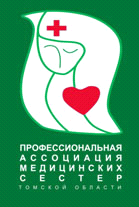 